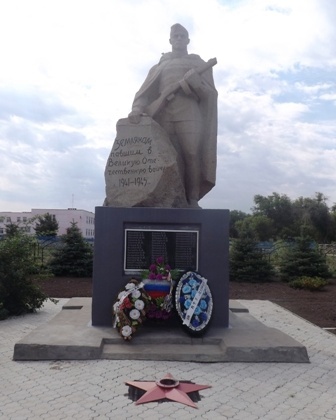 Уважаемые жители Николаевского муниципального образования.Одной из главных задач бюджетной политики является обеспечение прозрачности и открытости бюджетного процесса. Для привлечения большого количества граждан к участию в обсуждении вопросов формирования бюджета района и его исполнения разработан «Бюджет для граждан».«Бюджет для граждан» предназначен, прежде всего, для жителей, не обладающих специальными знаниями в сфере бюджетного законодательства. Информация «Бюджет для граждан» в доступной форме знакомит граждан с основными характеристиками бюджета Николаевского муниципального образования.Бюджетный процесс - ежегодное формирование и исполнение бюджета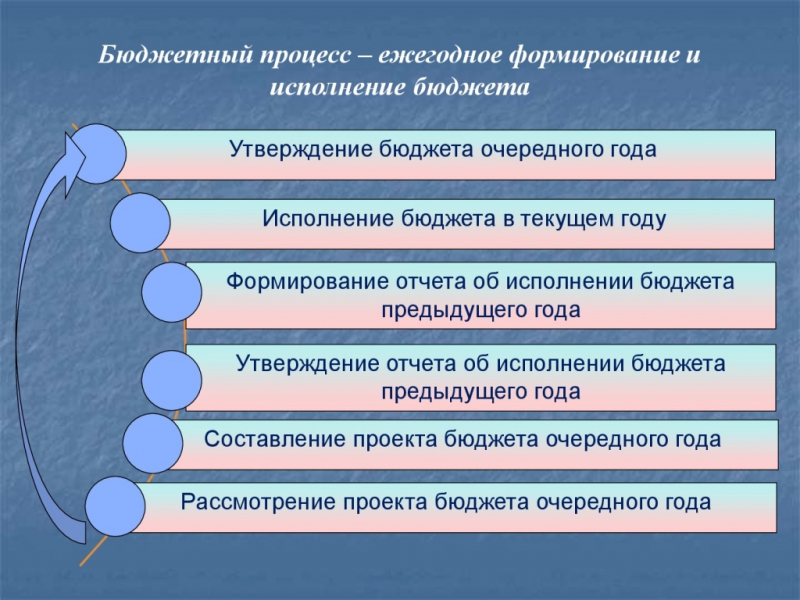 Что такое бюджет?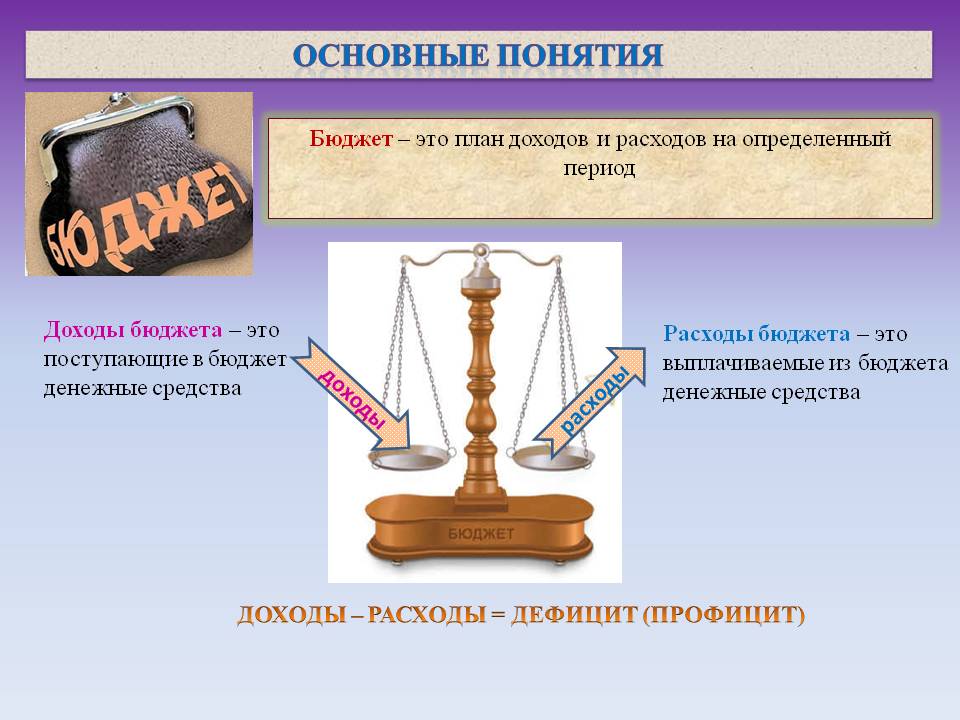 Бюджет Николаевского муниципального образования  тыс. руб.Зачем нужны бюджеты?Для выполнения своих задач муниципальному образованию необходим бюджет, который формируется за счет сбора налогов и безвозмездных поступлений направляемых на финансирование бюджетных расходов.Основныехарактеристикибюджета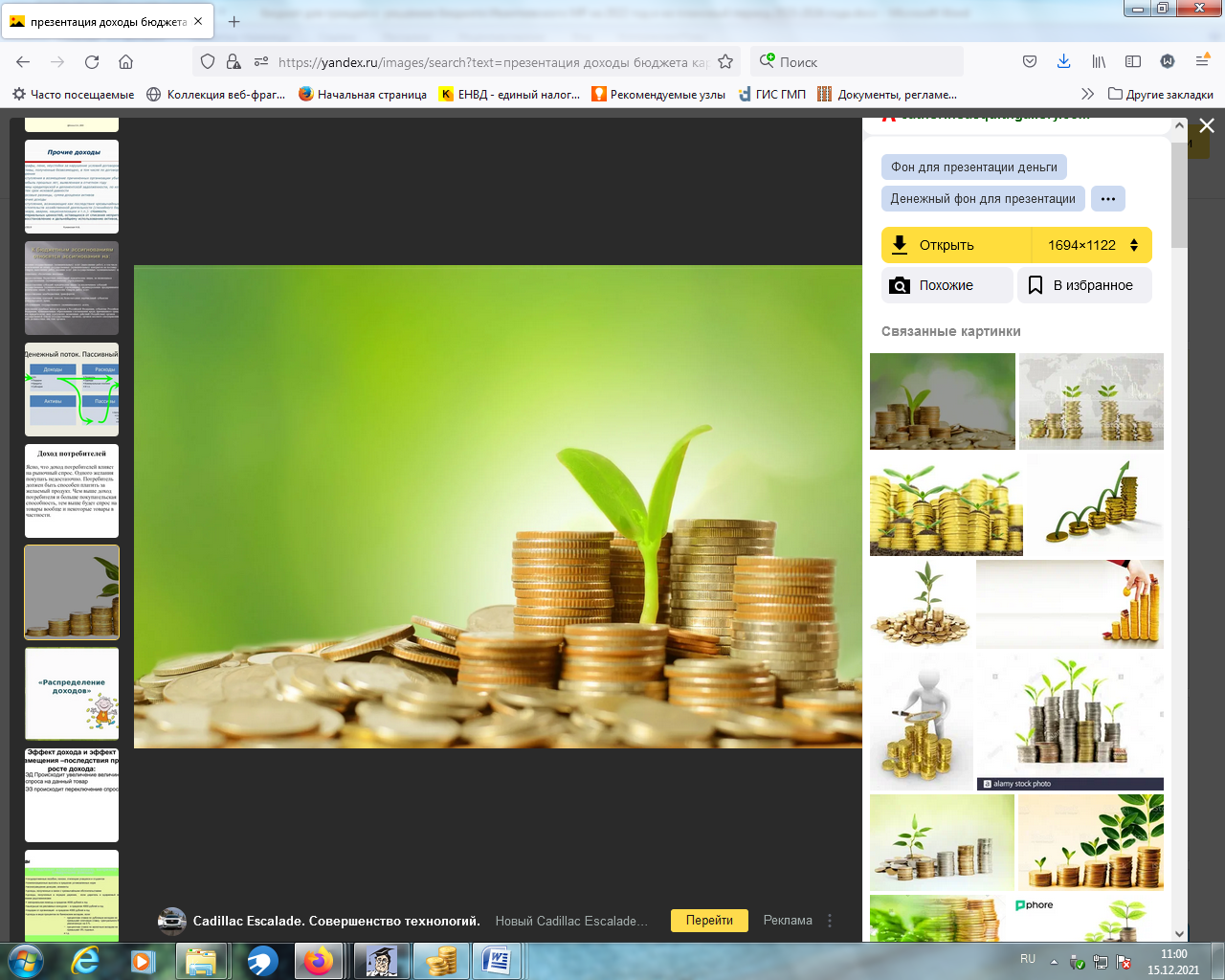 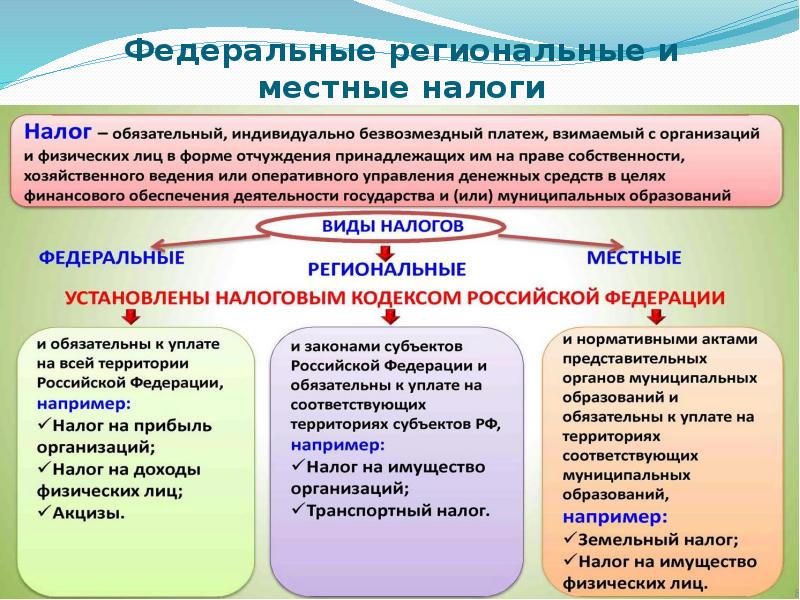 Налоги, зачисляемые в бюджет муниципального образования в 2022 годуСтруктура доходов бюджета Николаевского муниципального образованиятыс.руб.Доходы бюджета Николаевского муниципального образованияв расчете на 1 жителя( численность населения Николаевского муниципального образования на 01.01.2021г. 566 человек)                                                                                                                                   руб.	Доходная база бюджета по налоговым и неналоговым доходам сформирована на основании имеющегося доходного потенциала, с учётом показателей прогноза социально-экономического развития Николаевского муниципального образования на 2022 год и плановый период 2023 и 2024 годов.         Основными бюджетообразующими доходами бюджета муниципального образования  являются земельный налог, акцизы на нефтепродукты и единый сельскохозяйственный налог.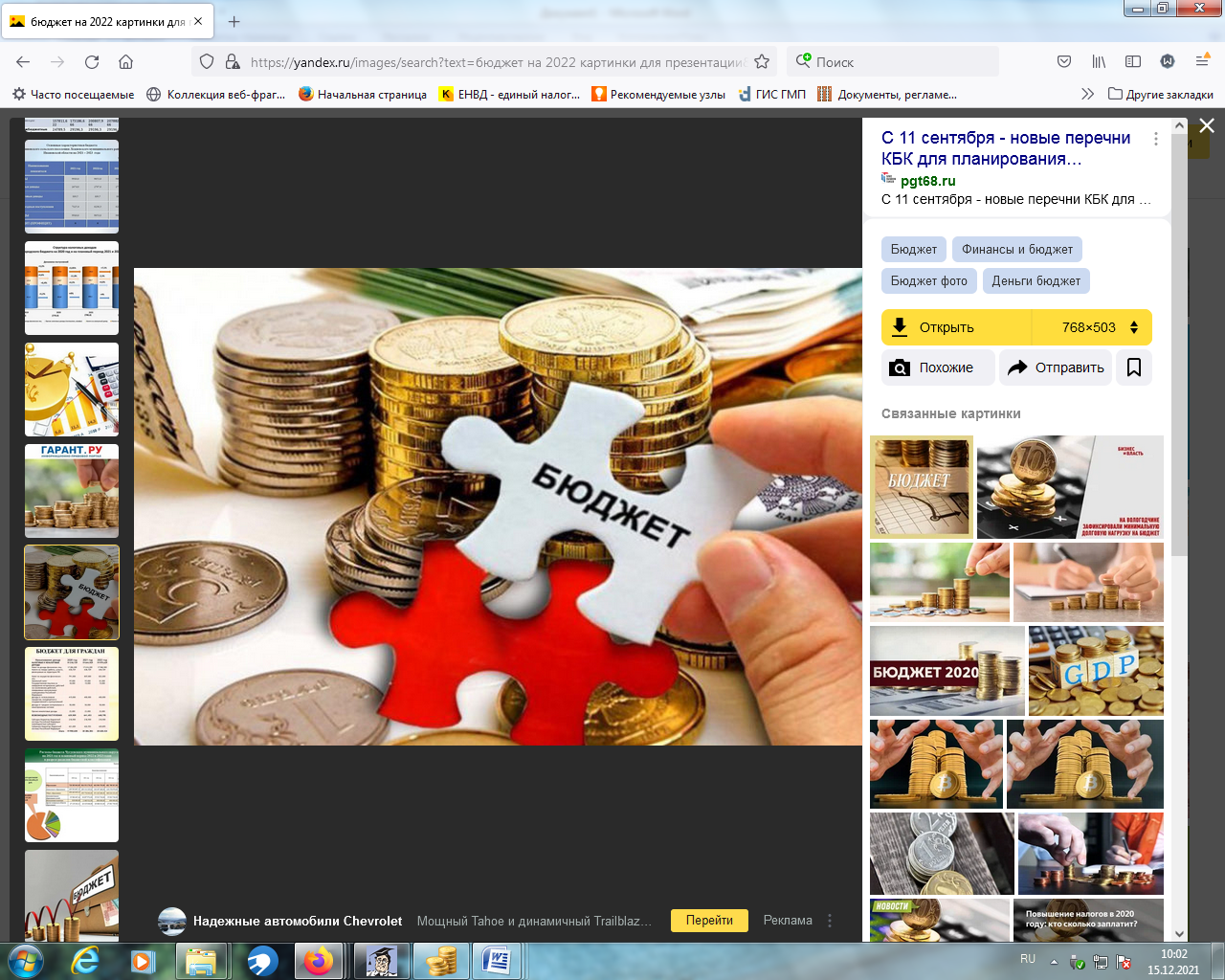 РАСХОДЫ.Расходы бюджета – выплачиваемые из бюджета денежные средства.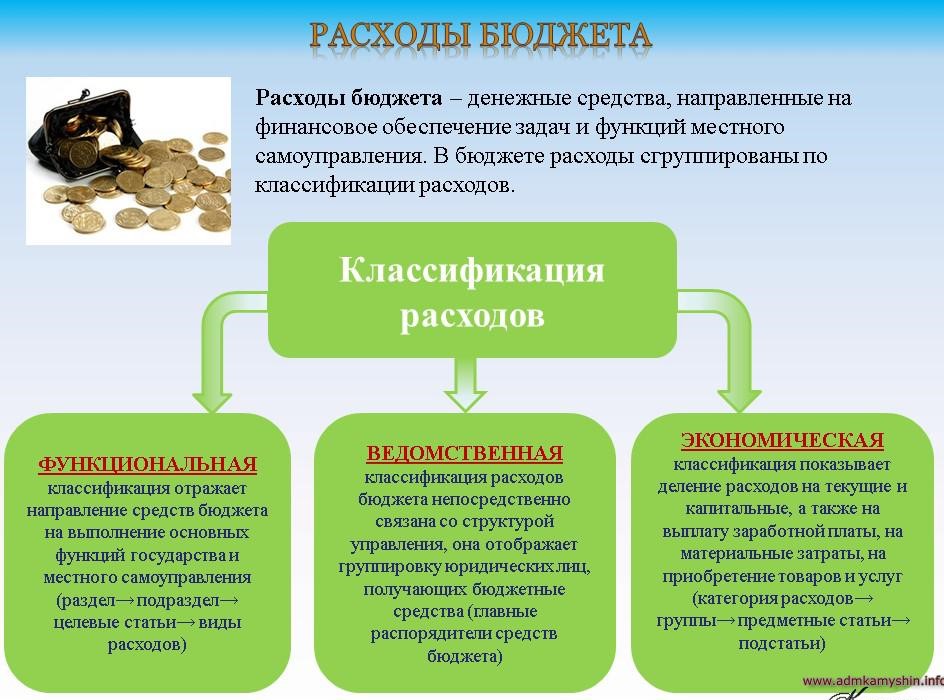 Расходы по основным функциям муниципального образования.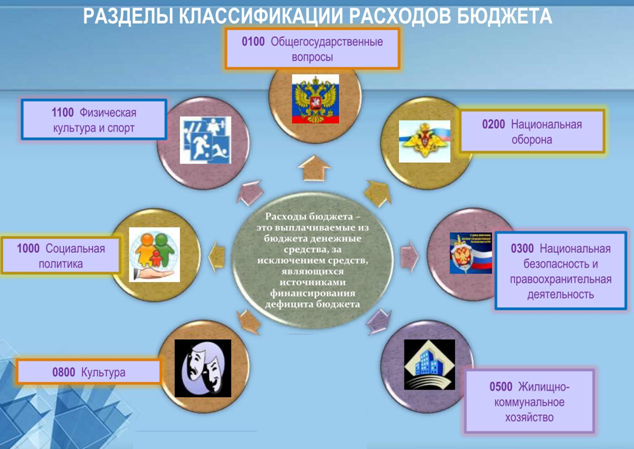 Структура расходов бюджета Николаевского муниципального образования по разделам в 2020-2024 годах.																	%Расходы бюджета Николаевского муниципального образования по основным разделам на душу населения				руб.руб.Расходы бюджета Николаевского муниципального образования запланированы на 2022 год  в сумме 3518,5 тыс. рублей, на 2023 год в сумме 1796,1 тыс. рублей, на 2024 год  сумме 1774,8 тыс. руб. Общий объем и структура расходов представлена в следующей форме:  									тыс.руб.Бюджетные ассигнования бюджета Николаевского муниципальногообразования по муниципальным программам 		тыс. руб.Планируемый объем муниципального долгаМуниципальный долг в Николаевском муниципальном образовании по состоянию на 01.01.2022г. – отсутствует.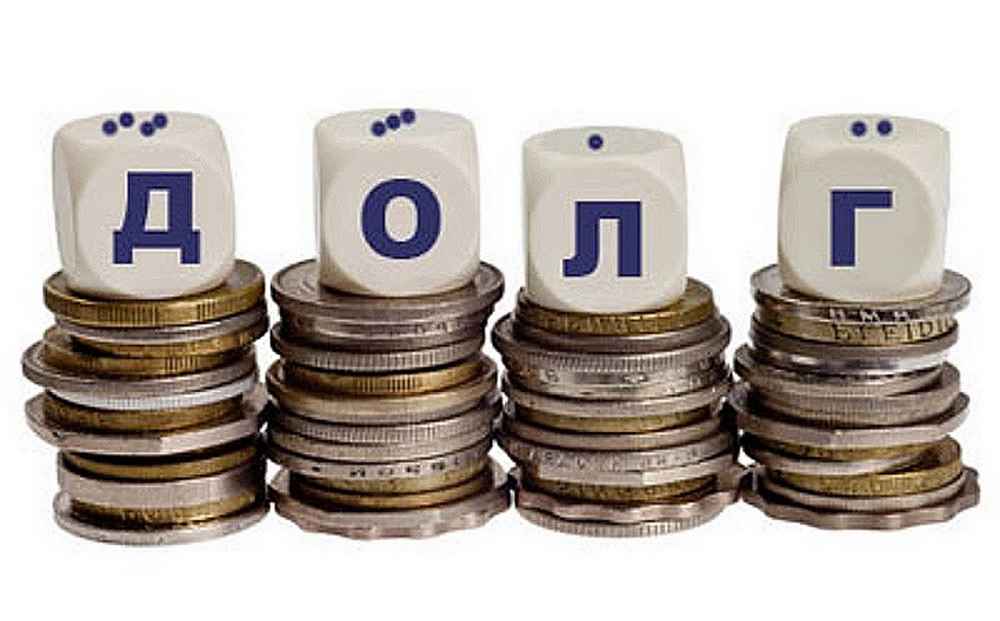 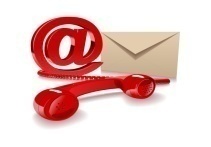 Контактная информация:        Адрес:  413320, Саратовская область, Ивантеевский район с.Николаевка.                       График работы с 8-00 до 16-12, перерыв с 12-00 до 13-00.                      Телефоны  (8 84579 5-44-21)                       Тел.5- 44-21      Глава Николаевского муниципального образования   Демидов А.А.      Электронная почта: nikolaevkaadm2@yandex.ruПоказателиОтчет2020 годОценка 2021 годПланПланПланПоказателиОтчет2020 годОценка 2021 год 2022 год2023год2024годДоходы, в том числе1805,72679,13518,51841,81864,7Налоговые, неналоговые доходы1261,01893,61693,01710,31728,7Безвозмездные поступления544,7785,51825,5131,5136,0Расходы, в том числе 1978,62280,43518,51841,81864,7Условно утвержденные45,789,9Общегосударственные вопросы1356,91506,91158,31186,31148,8Национальная оборона90,993,796,099,1102,4Национальная экономика2160,2441,7444,6Жилищно-коммунальное хозяйство527,7670,684,049,059,0Другие расходы3,19,220,020,020,0Баланс (доходы-расходы)(-)Дефицит или профицит(+)-172,9-398,70,00,00,0Доходы бюджетаДоходы бюджетаДоходы бюджетаНалоговые доходыНеналоговые доходыБезвозмездные поступления- налог на доходы физических лиц,- единый сельскохозяйственный налог, - налог на имущество физических лиц,- земельный налог,- доходы от использования муниципального имущества,- доходы от продажи материальных и нематериальных активов,- штрафы за нарушение законодательства;- прочие неналоговые доходы- дотации;- субсидии;- субвенции;- иные межбюджетные трансферты;Межбюджетные трансферты - основной вид безвозмездных перечисленийВиды межбюджетныхтрансфертовОпределениеАналогия в семейномбюджетеДотации (от лат.«Dotatio» –дар, пожертвование)Предоставляются без определения конкретной цели их использованияВы даете своему ребенку «карманные деньги»Субвенции (от лат.Subveire»– приходить на помощь)Предоставляются на финансирование«переданных» другим публично-правовым образованиям полномочийВы даете своему ребенку деньги и посылаете его в магазин купить продукты(по списку)Субсидии (от лат.«Subsidium» - поддержка)Предоставляются на условиях долевого софинансирования расходов других бюджетовВы «добавляете» денег для того, чтобы ваш ребенок купил себе новый телефон(а остальные он накопит сам)Налог на доходы физических лицНалог на имущество физических лицЗемельный налог                   3 %                                    100 %                                      100 %                   3 %                                    100 %                                      100 %                   3 %                                    100 %                                      100 %	Местный бюджет	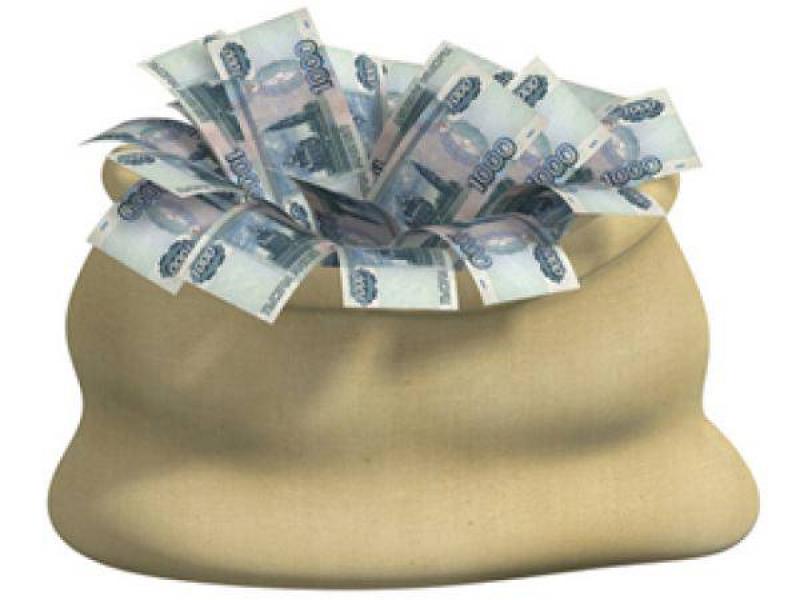 	Местный бюджет		Местный бюджет	Наименование доходовОтчет2020 годОценка 2021 годПланПланПланНаименование доходовОтчет2020 годОценка 2021 год2022год2023год2024годНалоговые доходы всего:1258,01892,81690,01707,31725,7в том численалог на доходы физических лиц129,490,0100,3101,3102,3акцизы на нефтепродукты439,5439,5439,5единый сельскохозяйственный  налог196,4932,8232,3248,6266,0налог на имущество физических лиц63,665,064,964,964,9земельный налог868,6805,0853,0853,0853,0Неналоговые доходы всего:3,00,83,03,03,0 в том числеаренда имущества2,22,42,42,4доходы поступающие в порядке возмещения расходов, понесенных от эксплуатации имущества0,80,80,60,60,6Безвозмездные поступления всего:544,7785,51825,5131,5136,0в том числедотации 28,529,731,532,433,6субсидии401,71698,0субвенции90,993,796,099,1102,4Безвозмездные поступления от негосударственных организаций9,4597,91825,5131,5136,0Прочие безвозмездные поступления14,1иные межбюджетные трансферты64,2Итого доходов:1805,72679,13518,51841,81864,7Наименование доходовОтчет2020 годОценка 2021 годПланПланПланНаименование доходовОтчет2020 годОценка 2021 год2022 год2023 год2024 годДоходы всего, в том числе:3190,04733,06216,03254,03294,0налоговые  и неналоговые доходы2228,0 3345,02991,03022,03054,0безвозмездные поступления962,01388,03225,0232,0240,0РазделНаименование2020готчет2021г оценкапланпланпланРазделНаименование2020готчет2021г оценка2022г2023г2024гВсего10010010010010001Общегосударственные вопросы68,766,132,966,064,702Национальная оборона4,64,12,75,55,804Национальная экономика61,424,625,005Жилищно-коммунальное хозяйство26,629,42,42,73,308Культура, кинематография0,10,40,30,60,610Социальная политика0,30,60,6РазделПоказательОтчет2020 годОценка 2021 годПланПланПланРазделПоказательОтчет2020 годОценка 2021 год2022г2023г2024г01Содержание работников органов местного самоуправления2410,132662,372046,462095,942029,6805Жилищно-коммунальное хозяйство937,361184,81148,4186,57104,2408Культура, кинематография5,3326,2517,6617,6617,66Итого расходы местного бюджета3514,374028,976216,433173,323135,69РасходыОтчет2020 годОценка 2021 годПланПланПланРасходыОтчет2020 годОценка 2021 год 2022 г2023г2024гОбщегосударственныевопросы1356,91506,91158,31186,31148,8Национальная оборона90,993,996,099,1102,4Национальная экономика2160,2441,7444,6Жилищно-коммунальное хозяйство527,7670,684,049,059,0Культура, кинематография3,19,210,010,010,0Социальная политика10,010,010,0ИТОГО расходов:1978,6398,73518,51796,11774,8НаименованиеПланПланПланНаименование 2022 год 2023 год2024 годМуниципальная программа «Развитие Николаевского муниципального образования Ивантеевского муниципального района Саратовской области»2231,5498,5508,5Подпрограмма «Развитие автомобильных дорог общего пользования местного значения в границах населенных пунктов Николаевского муниципального образования»2137,5439,5439,5Подпрограмма «Благоустройство»84,049,059,0Подпрограмма "Обеспечение культурного досуга жителей муниципального образования»10,010,010,0Вид долгового обязательстваНа 01.01.2022г.На 01.01.2022г.На 01.01.2023г.На 01.01.2023г.На 01.01.2024г.На 01.01.2024г.Вид долгового обязательстваСумма,           тыс. рублейУдельный вес, в%Сумма,           тыс. рублейУдельный вес, в%Сумма,           тыс. рублейУдельный вес, в%Вид долгового обязательстваСумма,           тыс. рублейУдельный вес, в%Сумма,           тыс. рублейУдельный вес, в%Сумма,           тыс. рублейУдельный вес, в%Бюджетные кредиты из районного бюджета------Кредиты от кредитных организаций------Всего:------